Föräldramöte pojkar – 12Datum och tid: 8 maj 2023 kl 18.30-20.00Tränarna visa hemsidan och upplyser att all kommunikation sker via denna sida nu. https://www.laget.se/IFKAnderstorpP12 viktigt att meddela om vårt barn inte ska träna för att Oskar, Fredrik och Sören lättare kan planera kvällens träning.En ny tränar duo presenteras (Franks pappa Peter och Arvid, Vidars pappa David) de kommer att träna pojkarna onsdagar med fokus att jobba med fysik, koordination, stryka samt kondition. Då lämnas fotbollskor hemma och byts mot löparskor.Under spelaruppehållet kommer barnen att få till uppgift att tillsammans med en förälder utföra några träningsövningar. Peter kommer att sammanställa ett program vi kan följa.Vi kommer under varje hemmamatch sälja fika samt att det skall finnas en matchvärd. Alfreds mamma Therese har sammanställt en fikalista. Under dokument kan ni hitta vilka matcher ni ansvara för. Kommer även försöka skicka ut en påminnelse inför varje match. Finns en beskrivning i vår fikalåda vad som förväntas av en matchvärd och går även att läsa under dokument. GRÖNT KORT kommer att delas ut efter varje match ni kan läsa under dokument vad detta står för.Vi behöver samla in pengar för att pojkarna skall få möjlighet att spela cuper. Vi har i nuläget satt ett mål att de skall få spela någon större cup nästa sommar som till exempel Piteå summer Games. Therese och Jessica ser över olika alternativ vad vi kan sälja. Fredrik kollar upp möjligheten att få jobba på Wood hotell i garderoben vid evenemang. Kom gärna med förslag om ni har några eller någon bra idé hur vi kan samla in pengar.Vi har beställt nytt matchställ med tröja och shorts som förväntas komma inom någon vecka. Nytt för i år är att vi alla ska spela i blå strumpor. Dessa måste var och en ordna med själv och ta med till match samt benskydd och fotbollskor.Vårsäsongen sträcker sig fram till midsommarhelgen. Därefter kommer ett sommaruppehåll och höstsäsongen startar i mitten av augusti.12 augusti spela vi Norra Mjödvattnet cup så lägg in det i kalendern :)Finns en förfrågan från IFK Anderstorps styrelse som önskar representanter(föräldrar) från alla fotbollslag till en evenemangsgrupp för Anderstorp. Där man kan jobba fram förslag på olika aktiviteter man kan göra på Anderstorp. Finns intresse så prata med Oscar eller Jessica eller om ni har några funderingar.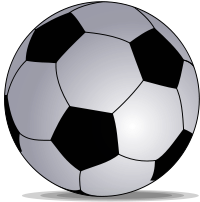 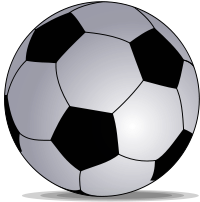 